Odkryj etniczne smaki z nową marką Helcom Ethnic.Firma Greek Trade prezentuje nową markę Helcom Ethnic. To wyjątkowa oferta, w której znalazły się pasty warzywne inspirowane popularnymi na świecie recepturami, z różnych zakątków świata.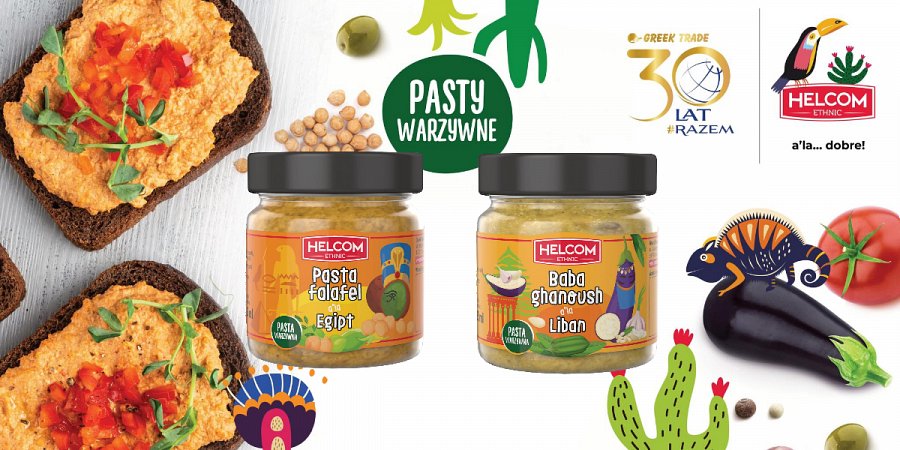 Nowa marka Helcom EthnicW odpowiedzi na potrzeby konsumentów firma Greek Trade poszerza swoją ofertę o nową markę. Helcom Ethnic to propozycja dla wielbicieli podróży kulinarnych i tych, którzy szukają w kuchni wyjątkowych smaków. Jej flagowe produkty — pasty warzywne — świetnie uzupełniają śniadaniowe menu, jak również sprawdzą się jako dodatek do dań obiadowych. Helcom Ethnic to znakomite receptury inspirowane smakiem najbardziej znanych przysmaków z całego świata: Ukrainy, Hiszpanii, Egiptu, Libanu, Afryki, Brazylii i Meksyku. Przygotowane ze starannie dobranych produktów, zaspokoją oczekiwania nawet najbardziej wybrednych smakoszy. Oto siedem wyjątkowych odsłon smakowych Helcom Ethnic:W ofercie marki dostępnych jest siedem odsłon smakowych, które swoim smakiem i aromatem zachęcają do niezapomnianych podróży kulinarnych bez wychodzenia z domu. 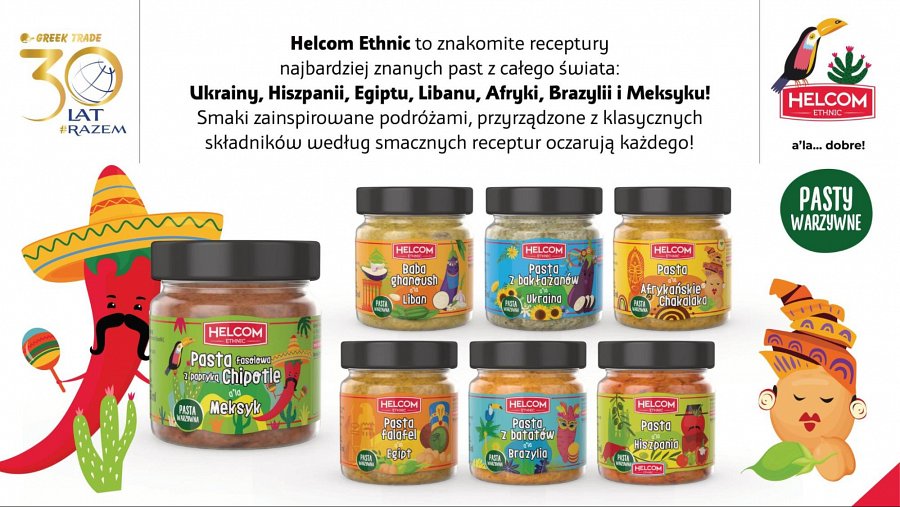 Pasta z bakłażanów a’la UkrainaKremowa konsystencja pasty z bakłażanów z dodatkiem marchewki, papryki i cebuli świetnie sprawdzi się w śniadaniowym menu, a także jako dodatek do dań z makaronem lub ryżem. Takie klasyczne połączenie smaków z pewnością trafi w gusta każdego podniebienia. Pasta falafel a’la Egipt!Falafel to przysmak kuchni egipskiej, który w ostatnich latach stał się bardzo popularny także w Polsce. Nowa pasta marki Helcom Ethnic nawiązując do tego dania, zaskoczy podniebienie smakiem ciecierzycy, pasty tahini, z dodatkiem niezwykle aromatycznego kuminu rzymskiego. Pasta a’la Hiszpania!Jak smakuje Hiszpania? To połączenie ciecierzycy z dojrzewającymi w słońcu pomidorami, papryką i oliwkami. Wyrazisty smak pomidorów i delikatna ciecierzyca to sprawdzony w kuchni duet smaków.Baba ghanoush a’la Liban!Pod nietypową nazwą skrywa się najbardziej klasyczna arabska przystawka, w której skład wchodzą bakłażan, pasta tahini i czosnek. Dla wszystkich fanów hummusu, sałatek z kuskusem, czy past z tradycyjnym zatarem — pozycja obowiązkowa. Pasta a’la afrykańskie Chakalaka!Intensywna w kolorze, smaku i aromacie pasta na bazie ciecierzycy z aromatycznymi przyprawami m.in. chakalaką. To zestawienie znanych smaków, choć brzmi dość klasycznie, to może pozytywnie zaskoczyć nawet wytrawnych smakoszy. Pasta z batatów a’la Brazylia!Pochodzący z Ameryki Południowej tak zwany słodki ziemniak w połączeniu z fasolą i rozmarynem to przystawka w iście brazylijskim stylu. Popularne w ostatnich latach w Polsce bataty, teraz można smakować także w tej propozycji Helcom Ethnic. Pasta fasolowa z papryką Chipotle a’la Meksyk!Pierwsze skojarzenia kulinarne dotyczące Meksyku? Wszystko znajduje się w składzie nowej pasty. Jest to połączenie fasoli z wędzoną papryką chilli, w postaci oryginalnej pasty, o niepowtarzalnym smaku. Właścicielem marki Helcom Ethnic jest firma Greek Trade, znany producent, dystrybutor i importer produktów branży spożywczej, działający na rynku od 1992 roku.---Kontakt:GREEK TRADE sp. z o.o.ul. Tadeusza Śliwiaka 1430-797 Krakówsieci@greektrade.com.pl